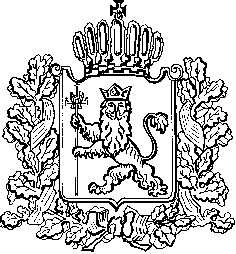 ИЗБИРАТЕЛЬНАЯ КОМИССИЯ ВЛАДИМИРСКОЙ ОБЛАСТИПОСТАНОВЛЕНИЕ26.07.2022									    № 208В соответствии с пунктами 7, 8 статьи 47 Закона Владимирской области от 13 февраля 2003 года № 10-ОЗ «Избирательный кодекс Владимирской области» Избирательная комиссия Владимирской области постановляет:Утвердить порядок проведения жеребьевки по распределению между зарегистрированными кандидатами эфирного времени на каналах филиала ФГУП ВГТРК ГТРК «Владимир», ООО «Телерадиокомпания «Губерния 33», ООО «Владимирская радиовещательная компания» при проведении досрочных выборов Губернатора Владимирской области(прилагается).Признать утратившим силу постановление Избирательной комиссии Владимирской области от 12.07.2018 №232 «О порядке проведения жеребьевки между зарегистрированными кандидатами, избирательными объединениями,выдвинувшимизарегистрированные списки кандидатов,по распределению эфирного времени на каналах филиала ФГУП ВГТРК ГТРК «Владимир», ООО «Телерадиокомпания «Губерния 33», ООО «Владимирская радиовещательная компания» при проведении выборов Губернатора Владимирской области и депутатов Законодательного Собрания Владимирской области седьмого созыва».Опубликовать настоящее постановление в сетевом издании «Вестник Избирательной комиссии Владимирской области» и разместить на сайте Избирательной комиссии Владимирской области в информационно-телекоммуникационной сети «Интернет».Председатель Избирательной комиссии							В.А. МинаевСекретарь Избирательной комиссии							Н.А. УльеваПриложение к Постановлению Избирательной комиссии Владимирской области от 26.07.2022№ 208ПОРЯДОКпроведения жеребьевкипо распределению между зарегистрированными кандидатами эфирного времени на каналах филиала ФГУП ВГТРК ГТРК «Владимир», ООО «Телерадиокомпания «Губерния 33», ООО «Владимирская радиовещательная компания» при проведении досрочных выборов Губернатора Владимирской областиНастоящим Порядком регулируется проведение жеребьевки по распределению между зарегистрированными кандидатами бесплатного и платного эфирного времени на каналах филиала ФГУП ВГТРК ГТРК «Владимир», ООО «Телерадиокомпания «Губерния 33», ООО «Владимирская радиовещательная компания», при проведении досрочных выборов Губернатора Владимирской области(далее - жеребьевка) в соответствии со статьей 47 Закона Владимирской области от 13 февраля 2003 года № 10-ОЗ «Избирательный кодекс Владимирской области» (далее – Кодекс).Распределениебесплатного эфирного временина каналах филиала ФГУП ВГТРК ГТРК «Владимир»,ООО «Телерадиокомпания «Губерния 33», ООО «Владимирская радиовещательная компания»В соответствии с пунктами 1 и 2 статьи 47 Кодекса зарегистрированные кандидаты имеют право на предоставление им бесплатного эфирного времени на каналах региональных государственных организаций телерадиовещания.На основании пункта 6 статьи 45, пункта 7 статьи 47 Кодекса жеребьевка по распределению бесплатного эфирного времени проводится после завершения регистрации кандидатов, но не позднее чем за 32 дня до первого дня голосования, то есть не позднее 9августа 2022 года, а в случае проведения повторного голосования - не позднее дня, следующего за днем официального опубликования решения Избирательной комиссии Владимирской области о назначении повторного голосования.Избирательная комиссия Владимирской области с участием представителей телерадиокомпаний проводит жеребьевку по распределению бесплатного эфирного времени 8 августа 2022 года по адресу: город Владимир, Октябрьский проспект, дом 21. Начало жеребьевки в 15.00 часов.	Зарегистрированным кандидатам рекомендуется в срок не позднее 7 августа 2022 года подать в Избирательную комиссию Владимирской области письменные заявки на участие в жеребьевке по распределению бесплатного эфирного временис указанием лица (лиц), уполномоченного (уполномоченных) принимать участие в жеребьевке, указанного (х) в пункте 2 статьи 21 Кодекса. Однако отсутствие указанной заявки не лишает зарегистрированного кандидата права на получение бесплатного эфирного времени и не является отказом от такого получения.Зарегистрированный кандидатвправе полностью или частично отказаться от получения бесплатного эфирного времени, письменно уведомив об этом Избирательную комиссию Владимирской области не позднее 7 августа 2022 года.Бесплатное эфирное время распределяется в равных долях между зарегистрированными кандидатами,за исключением отказавшихся от получения бесплатного эфирного времени. Избирательная комиссия Владимирской области не позднее 6 августа 2022 года уведомляет телерадиокомпании о количестве зарегистрированных кандидатов, среди которых должно быть распределено бесплатное эфирное время; информирует участников жеребьевки о дате, времени и месте ее проведения.В жеребьевке участвуют зарегистрированные кандидаты или их доверенные лица, наделенные зарегистрированными кандидатами правом на участие в жеребьевке.В случае отсутствия при проведении жеребьевки зарегистрированного кандидата, доверенного лица зарегистрированного кандидата, в жеребьевке в интересах зарегистрированного кандидата принимает участие член Избирательной комиссии Владимирской области с правом решающего голоса - руководитель Рабочей группы по информационным спорам и иным вопросам информационного обеспечения выборов либо по его поручению иной член указанной Рабочей группы из числа членов Избирательной комиссии Владимирской области с правом решающего голоса.В соответствии с пунктом 2 статьи 21 и пунктом 8 статьи 47 Кодекса при проведении жеребьевки имеют право присутствовать:члены Центральной избирательной комиссии Российской Федерациис правом решающего голоса и работники ее аппарата;члены Избирательной комиссии Владимирской области, а также работники ее аппарата;зарегистрированные кандидаты либо их уполномоченные представители по финансовым вопросам или доверенные лица;представители средств массовой информации.Подготовка помещения к жеребьевке возлагается на Избирательную комиссию Владимирской области. Подготовка необходимой для проведения жеребьевки документации возлагается на организации телерадиовещания.До начала проведения жеребьевки представители организаций телерадиовещания представляют на всеобщее обозрение конверты для жеребьевки с отметкой наименования организации телерадиовещания, в которых содержится информация о дате и времени выхода в эфир.Организации телерадиовещания участвуют в жеребьевке в очередности, определенной жребием.Жеребьевка по распределению бесплатного эфирного времени, предоставляемого кандидатам, проводится в последовательности, соответствующей хронологическому порядку их регистрации.Согласно пункту 3 статьи 47 Кодекса общий объем бесплатного эфирного времени, которое выделяетсяорганизацией телерадиовещания для проведения предвыборной агитации, должен составлять на каждом из каналов не менее 30 минут в рабочие дни в период, который начинается за 28 дней до первого дня голосования, то есть 13 августа 2022года, и прекращается в ноль часов по местному времени первого дня голосования, то есть в ноль часов9 сентября 2022 года. Таким образом, общий объем эфирного времени, предоставляемый организациями телерадиовещания, составляет в период избирательной кампании не менее 10 часов на каждом из телеканалов и радиоканалов. Организация телерадиовещания вправе выделить объем больше установленного настоящим Порядком.	В случае, если в результате предоставления бесплатного эфирного времени на каждого зарегистрированного кандидата придется более 60 минут эфирного времени, общий объем эфирного времени, которое каждая организация телерадиовещания предоставляет для проведения агитации, сокращается и должен составлять 60 минут, умноженных соответственно на количество зарегистрированных кандидатов. 	В соответствии с пунктом 4 статьи 47 Кодекса не менее половины общего объема бесплатного эфирного времени, предоставляемого организациями телерадиовещания, отводится зарегистрированным кандидатам для проведения совместных дискуссий, «круглых столов», иных совместных агитационных мероприятий.Если указанного объема эфирного времени недостает для проведения хотя бы одного совместного агитационного мероприятия, в котором на каждого кандидата придется пять или более минут, данное правило не применяется.В совместных агитационных мероприятиях могут участвовать зарегистрированные кандидаты только лично.Время, отведенное для совместных мероприятий, распределяется путем жеребьевки таким образом, чтобы каждый из участников совместного агитационного мероприятия получил равный с другими участниками объем времени. Участник жеребьевки выбирает конверт, в котором содержится информация о дате и времени проведения совместного мероприятия, в котором он участвует. При предоставлении указанной части бесплатного эфирного времени организация телерадиовещания обязана обеспечить каждому зарегистрированному кандидату, из числа принявших участие в жеребьевке, равные условия доступа к совместным мероприятиям.Бесплатное эфирное время, должно быть поделено в зависимости от:даты предоставления - на два или более этапа;в зависимости отвремени предоставления – в специально отведенный для предвыборной агитации временной отрезок вещания.Участвующие в распределении эфирного времени зарегистрированные кандидаты или их доверенные лица, участвующие в жеребьевке от имени зарегистрированного кандидата, выбирают конверты, в которых содержится информация о дате и времени предоставления каждому субъекту агитационной деятельности бесплатного эфирного времени.Содержание конвертов оглашается и прилагается к протоколу о результатах жеребьевки эфирного времени (Приложение 1) представителем организации телерадиовещания.В соответствующие графы протокола вносятся фамилия, имя, отчество зарегистрированного кандидата (его доверенного лица), и подпись лица, участвующего в жеребьевке.Протокол о распределении эфирного времени и лист распределения эфирного времени подписывают уполномоченные представителиорганизации телерадиовещания и представитель Избирательной комиссии Владимирской области.В день проведения жеребьевки по распределению бесплатного эфирного времени после подписания протокола о распределении бесплатного эфирного времени по взаимному согласию между участниками совместных агитационных мероприятий возможен обмен датой и временем участия в них. О проведенных согласованиях между участниками совместных мероприятий составляется протокол (Приложение 2).В соответствующие графы протокола вносятся фамилия, имя, отчество зарегистрированного кандидата (его доверенного лица), и подпись лица, осуществившего обмен датой и временем участия в совместных агитационных мероприятиях. Определенный в результате жеребьевки график распределения эфирного времени в соответствии с пунктом 8 статьи 47 Кодекса публикуется в региональном государственном периодическом печатном издании. В соответствии с пунктом 12 статьи 47 Кодекса эфирное время, высвободившееся в результате отказа от использования эфирного времени после проведения жеребьевки, организация телерадиовещания использует по своему усмотрению. Если это время предоставляется для проведения предвыборной агитации, то оно предоставляется за плату и распределяется жеребьевкой, проводимой организацией телерадиовещания между всеми зарегистрированными кандидатами, подавшими заявки на участие в таком распределении. О времени и месте проведения жеребьевки организация телерадиовещания уведомляет зарегистрированных кандидатов, Избирательную комиссию Владимирской области не позднее, чем за три дня до ее проведения.Распределение платного эфирного временина каналах филиала ФГУП ВГТРК ГТРК «Владимир»,ООО «Телерадиокомпания «Губерния 33», ООО «Владимирская радиовещательная компания»Жеребьевка по распределению платного эфирного времени проводится в тот же срок, что и жеребьевка по распределению бесплатного эфирного времени, но со следующими особенностями.В соответствии с пунктом 9 статьи 47 Кодекса государственные организации телерадиовещания обязаны резервировать эфирное время для проведения предвыборной агитации зарегистрированными кандидатами за плату. Общий объем платного эфирного времени, резервируемого филиалом ФГУП ВГТРК ГТРК «Владимир», ООО «Телерадиокомпания «Губерния33», ООО «Владимирская радиовещательная компания»должен быть равен общему объему предоставляемого ею бесплатного эфирного времени, но не должен превышать его более чем в два раза.Зарегистрированный кандидатвправе за соответствующую плату получить время из общего объема зарезервированного эфирного времени в пределах доли, полученной в результате деления этого объема на число зарегистрированных кандидатов.Если после такого распределения платного эфирного времени останется нераспределенное эфирное время, оно может быть предоставлено за плату зарегистрированным кандидатам, подавшим заявку на предоставление такого эфирного времени, на равных условиях. Вместе с тем, в жеребьевке участвуют только те зарегистрированные кандидаты, которые подали письменные заявки в организацию телерадиовещания на такое участие не позднее 17.00 часов 7 августа 2022 года, и общий объем платного эфирного времени, выделенный организацией телерадиовещания, может быть распределен только между ними. Как следует из положений пункта 10 статьи 47 Кодекса, платное эфирное время для проведения предвыборной агитации предоставляется, в том числе в выходные дни, в течение периода, указанного в пункте 2 статьи 45 Кодекса. Жеребьевка по распределению платного эфирного времени проводится соответствующей организацией телерадиовещания или ее представителями самостоятельно, без обязательного участия представителей Избирательной комиссии Владимирской области, не позднее9 августа 2022года.Протоколы жеребьевки по распределению платного эфирного времени подписывают два или более представителя организации телерадиовещания, а в случае присутствия при проведении жеребьевки представителя Избирательной комиссии области - и указанный представитель.Приложение 1к Порядку проведения жеребьевок по распределению между зарегистрированными кандидатами эфирного времени на каналах филиала ФГУП ВГТРК ГТРК «Владимир», ООО «Телерадиокомпания «Губерния 33», ООО «Владимирская радиовещательная компания» при проведении досрочных выборов Губернатора Владимирской областиПРОТОКОЛо результатах жеребьевки по распределению эфирного времени между зарегистрированными кандидатами при проведении досрочных выборов Губернатора Владимирской области___________________________________________наименование организации телерадиовещанияПредставители организации телерадиовещания ___________	____________________	_______________подпись			 инициалы, фамилия 		 дата_______________	____________________	_______________подпись 			 инициалы, фамилия 		датаЧлен Избирательной комиссии Владимирской области с правом решающего голоса_______________ 	____________________	 ______________подпись 			инициалы, фамилия 			датаПриложение 2к Порядку проведения жеребьевок по распределению между зарегистрированными кандидатами эфирного времени на каналах филиала ФГУП ВГТРК ГТРК «Владимир», ООО «Телерадиокомпания «Губерния 33», ООО «Владимирская радиовещательная компания» при проведении досрочных выборов Губернатора Владимирской областиПротокол согласования дат и времени участия в совместных агитационных мероприятиях зарегистрированных кандидатовв ГубернаторыВладимирской области___________________________________________наименование организации телерадиовещанияПредставители организации телерадиовещания _______________	____________________	_______________подпись			 инициалы, фамилия 		 дата_______________	____________________	_______________подпись 			 инициалы, фамилия 		датаЧлен Избирательной комиссии Владимирской области с правом решающего голоса_______________ 	____________________	 ______________подпись 			инициалы, фамилия 			датаО порядке проведения жеребьевки по распределению между зарегистрированными кандидатами эфирного времени на каналах филиала ФГУП ВГТРК ГТРК «Владимир», ООО «Телерадиокомпания «Губерния 33», ООО «Владимирская радиовещательная компания» при проведении досрочных выборов Губернатора Владимирской области № п/пФамилия,имя, отчество зарегистрированного кандидата в Губернаторы Владимирской областиДаты и время выхода в эфир совместных агитационных мероприятийДаты и время выхода в эфир иных агитационныхматериаловФамилия, инициалы зарегистрированного кандидата (доверенного лица), иного представителя зарегистрированного кандидата, участвовавшего в жеребьевке (члена Избирательной комиссии области с правом решающего голоса) Подпись зарегистрированного кандидата (доверенного лица), иного представителя зарегистрированного кандидата, участвовавшего в жеребьевке (члена Избирательной комиссии области с правом решающего голоса) и дата подписания123456№ п/пФамилия, имя, отчествозарегистрированного кандидата в Губернаторы Владимирской областиДаты и время выхода в эфир совместных агитационных мероприятийФамилия, инициалы зарегистрированного кандидата (доверенного лица) участвовавших в согласовании Подпись зарегистрированного кандидата (доверенного лица) и дата подписания12345